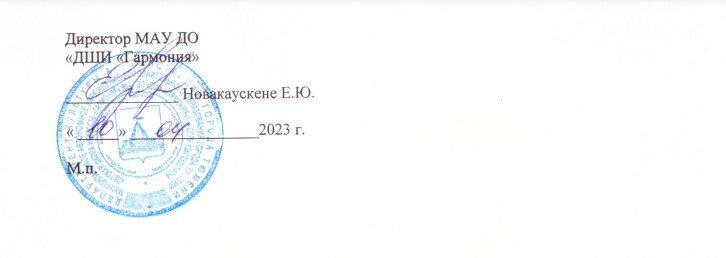 ОТЧЕТ О РЕЗУЛЬТАТАХ САМООБСЛЕДОВАНИЯМУНИЦИПАЛЬНОГО АВТОНОМНОГО УЧРЕЖДЕНИЯ ДОПОЛНИТЕЛЬНОГО ОБРАЗОВАНИЯ ГОРОДА ТЮМЕНИ«ДЕТСКОЙ ШКОЛЫ ИСКУССТВ «ГАРМОНИЯ»за 2022 год2023 год1. ОБЩИЕ ПОЛОЖЕНИЯ1.1. Настоящий отчет о результатах самообследования (далее- отчет) подготовлен в соответствии со статьей 28 Федерального закона от 29.12.2012 № 273-ФЗ «Об образовании в Российской Федерации», Порядком проведения самообследования образовательной организацией, утвержденным Приказом Министерства образования и науки РФ от 14.06.2013 № 462, Приказом Министерства образования и науки РФ от 10.12.2013 № 1324 «Об утверждении показателей деятельности образовательной организации, подлежащей самообследованию».1.2. Целями проведения самообследования являются обеспечение доступности и открытости информации о деятельности МАУ ДО «ДШИ «Гармония» города Тюмени (далее – Учреждение).1.3. Отчет содержит оценку образовательной деятельности Учреждения, системы управления Учреждения, содержания и качества подготовки учащихся, организации учебного процесса, востребованности выпускников, качества кадрового, учебно-методического, библиотечно-информационного обеспечения, материально-технической базы, функционирования внутренней системы оценки качества образования, а также анализ показателей деятельности Учреждения, устанавливаемых федеральным органом исполнительной власти, осуществляющим функции по выработке государственной политики и нормативно-правовому регулированию в сфере образования.1.4. Отчет размещается на официальном сайте Учреждения в сети "Интернет" и направляется в департамент культуры Администрации города Тюмени не позднее 20 апреля текущего года.2. ОЦЕНКА ОБРАЗОВАТЕЛЬНОЙ ДЕЯТЕЛЬНОСТИ2.1.Миссия школы заключается в духовно-нравственном развитии подрастающего поколения средствами художественно-эстетического творчества, максимальной самореализации каждого учащегося вне зависимости от его психофизиологических особенностей, учебных способностей и степени одаренности.Целью МАУ ДО «ДШИ «Гармония» города Тюмени является создание современной культурно-образовательной среды, основанной на лучших традициях отечественного образования и способствующей всестороннему развитию творческого потенциала всех участников образовательного процесса.2.2. Образовательная деятельность Учреждения направлена на решение следующих задач: обеспечение условий для эффективного развития и модернизации образовательной деятельности в соответствии с приоритетами государственной политики в области культуры и искусства, внедрение в деятельность учреждения современных информационных технологий;обеспечение гарантированного сохранения и развития традиций отечественного образования в сфере искусства, соответствующего современным требованиям, в процессе адаптации к происходящим в сфере культуры, искусства и дополнительного образования инновационным процессам;поддержание высокого качества начального образования в общей системе непрерывного образования в сфере искусства и культуры; обеспечение доступности, эффективности образовательного процесса и воспитательной деятельности;организация и направление инициативы преподавателей в совершенствование методов обучения и развития профессиональных навыков учащихся;обеспечение устойчивого инновационного развития образовательного учреждения, открытого для всех желающих заниматься творчеством; создание условий для увеличения количества учащихся по дополнительным предпрофессиональным образовательным программам;использование вариативно-программного подхода в своей деятельности, предполагающего наличие пакета разнообразных программ, с ориентацией на различные возрастные и социальные группы, интересы и потребности преподавателей, учащихся, их родителей;обеспечение условий, учитывающих индивидуально-личностные различия учащихся;раннее выявление одаренных детей и молодежи, создание необходимых условий и методического сопровождения для успешной реализации их творческого потенциала, в т.ч.  реализация индивидуального образовательного маршрута;развитие у учащихся интеллектуальных и творческих способностей, самостоятельности мышления, способности к саморазвитию, самовоспитанию, самореализации и самоопределению;воспитание у учащихся общей, эстетической, эмоциональной культуры, толерантности через приобщение к мировым духовным, культурным ценностям и художественно-творческой деятельности на основе освоения обязательного минимума содержания образовательных программ, их адаптации к современным условиям;создание основы для сознательного выбора и последующего освоения профессиональных образовательных программ в сфере искусства и культуры;повышение конкурентоспособности выпускников учреждения на основе высокого уровня полученного образования, сформированных личностных качеств и социально значимых компетенций.2.3. В соответствии с лицензией Учреждение реализует следующие дополнительные общеобразовательные предпрофессиональные и общеразвивающие программы в области искусства:Предпрофессиональные (всего 12 программ)Дополнительная предпрофессиональная общеобразовательная программа в области музыкального искусства «Фортепиано» (5(6)-8(9) лет).Дополнительная предпрофессиональная общеобразовательная программа в области музыкального искусства «Духовые и ударные инструменты» (5(6)-8(9) лет).Дополнительная предпрофессиональная общеобразовательная программа в области музыкального искусства «Струнные инструменты» (5(6)-8(9) лет).Дополнительная предпрофессиональная общеобразовательная программа в области музыкального искусства «Хоровое пение» (8(9) лет).Дополнительная предпрофессиональная общеобразовательная программа в области музыкального искусства «Народные инструменты» (5(6)-8(9) лет).Дополнительная предпрофессиональная общеобразовательная программа в области хореографического искусства «Хореографическое творчество» (5 лет).Дополнительная предпрофессиональная общеобразовательная программа в области изобразительного искусства «Живопись» (5 лет).Дополнительная предпрофессиональная общеобразовательная программа в области декоративно-прикладного искусства «Декоративно-прикладное творчество» (5 лет) Завершила свою реализацию в июне 2022 года.Общеразвивающие (всего 21 программа):Дополнительная общеразвивающая общеобразовательная программа в области музыкального искусства «Инструментальное исполнительство» (4 года).Дополнительная общеразвивающая общеобразовательная программа в области музыкального искусства по специальности «Хоровое пение» (4 года).Дополнительная общеразвивающая общеобразовательная программа в области музыкального искусства по специальности «Сольное пение» (4 года).Дополнительная общеразвивающая общеобразовательная программа в области музыкального искусства «Основы инструментального исполнительства» (3года).Дополнительная общеразвивающая общеобразовательная программа в области музыкального искусства «Основы сольного пения» (3 года).Дополнительная общеразвивающая общеобразовательная программа в области музыкального искусства «Основы хорового пения» (3 года).Дополнительная общеразвивающая общеобразовательная программа в области музыкального искусства «Музыкально-эстетическое воспитание детей» (4 года).Дополнительная общеразвивающая общеобразовательная программа в области музыкального искусства «Хоровое пение» (4 года). Дополнительная общеразвивающая общеобразовательная программа в области музыкального искусства «Инструментальное исполнительство» (4 года).Дополнительная общеразвивающая общеобразовательная программа в области музыкального искусства «Сольное пение» (4 года).Дополнительная общеразвивающая общеобразовательная программа в области изобразительного искусства «Художественное творчество» (4 года).Дополнительная общеразвивающая общеобразовательная программа «Театральное искусство» (4 года).Дополнительная общеразвивающая общеобразовательная программа «Фольклор» (народное пение) (4 года).Дополнительная общеразвивающая программа «Азбука хореографии» (3-4 года).Дополнительная общеразвивающая программа «Школа народного танца» (4 года).Дополнительная общеразвивающая общеобразовательная программа художественно-эстетической направленности (5 лет).Дополнительная общеразвивающая программа в области изобразительного искусства «Изобразительное творчество» (4 года).Дополнительная общеразвивающая программа в области декоративно-прикладного искусства «Декоративно-прикладное творчество» (4 года).Дополнительная общеразвивающая программа в области декоративно-прикладного искусства «Декоративно-прикладное творчество» (5 лет).Дополнительная общеразвивающая программа в области изобразительного искусства «Архитектурно-художественное творчество» (5 лет).Дополнительная общеразвивающая программа в области изобразительного искусства «Дизайн костюма» (5 лет). Завершила свою реализацию в июне 2022 года.Модульные:Модульная дополнительная общеобразовательная общеразвивающая программа в области хореографического искусства «Ритмика и танец» (1 год).Модульная дополнительная общеобразовательная общеразвивающая программа в области хореографического искусства «Современный танец» (1 год).Модульная дополнительная общеобразовательная общеразвивающая программа в области художественного искусства «Основы Керамики» (1 год).Модульная дополнительная общеобразовательная общеразвивающая программа в области художественного искусства «Музыкальная информатика» (3 месяца)Модульная дополнительная общеобразовательная общеразвивающая программа в области декоративно-прикладного искусства «Декоративно-прикладное творчество» (3 года).В 2022 году работали следующие студии художественного направления: Студия анимационного творчества «Гармошка»Студия «Основы рисунка и живописи» Студия керамики «Кружало»Студия изобразительного искусства «Колорит»Музыкального направления:Студия «Сольное пение»Студия «Инструментальное исполнительство»Возраст, минимум содержания, структура и условия реализации дополнительных предпрофессиональных программ в области искусств, а также срок обучения по данным программам устанавливается соответствующими федеральными государственными требованиями.Перечень дополнительных общеразвивающих программ устанавливается Учреждением самостоятельно по согласованию с Учредителем. Дополнительные общеразвивающие программы реализуются как для детей, так и для взрослых, без ограничений по возрасту. По окончанию освоения образовательной программы выпускники получают свидетельство установленного образца. Прием на подготовительное отделение школы осуществляется на конкурсной основе согласно Уставу школы. В концепции набора в школу, приоритетным сохраняется набор на специальности, позволяющие комплектовать творческие коллективы для совместного музицирования (струнные, духовые, ударные и народные инструменты, хоровое пение).2.4. При комплектовании классов, безусловным остаѐтся выполнение требования законодательства об общедоступности дополнительного образования. Учреждение несет ответственность перед органами управления, родителями (законными представителями) за реализацию прав граждан на получение дополнительного образования, за адекватность применяемых форм, методов и средств организации учебно-воспитательного процесса, за жизнь и здоровье учащихся.Открытие и закрытие классов осуществляется по решению педагогического совета в соответствии с имеющимися ресурсами: педагогических кадров, учебно-методического обеспечения и материально – технической базы. Проводится на основании Федерального закона от 29.12.2012 г. № 273-Ф3 «Об образовании в Российской Федерации»; СанПиН 2.4.4.3172-14 «Санитарно-эпидемиологические требования к устройству, содержанию и организации режима работы образовательных организаций дополнительного образования детей» от 04.07.2014 N 41; положением о правилах приѐма и порядке отбора учащихся; положением о режиме занятий учащихся; порядком перевода, отчисления и восстановления учащихся.Учреждение обеспечивает уровень обучения в классах не ниже, предъявляемого к дополнительным предпрофессиональным общеобразовательным программам и дополнительным общеразвивающим программам.2.5. Творческая деятельность является неотъемлемой частью образовательного процесса. Сложившиеся богатые традиции позволяют учащимся школы занимать высокие призовые места в фестивалях и конкурсах различного уровня. А также, творческая деятельность является одним из наиболее важных показателей результативности образовательного процесса.       Одним из показателей результативности образовательного процесса является участие представителей ДШИ в творческих состязаниях различного уровня. В 2022 году 2163 учащихся школы поучаствовали в 98 конкурсах различного уровня (51 международных, 18 всероссийский, 13 региональных, 16 городских).  2072 человека стали лауреатами и дипломантами (1765 лауреатов, 307 дипломантов).  С 2020 года многие многожанровые и профильные конкурсы стали проводиться в формате ОНЛАЙН, что дало возможность воспитанникам школы принять участие в значимых профильных конкурсах, не покидая пределы города.Наиболее значимые достижения:-Лауреат Открытого муниципального отборочного тура XXII Молодежных Дельфийских игр России г. Тюмень. Вятчинина Вероника (Зольникова Т.С.)- Международная выставка-конкурс детского и юношеского художественного творчества «Рождественская-2022» (55 участников = 38 работ (были коллективные). 37 наград: 16 Лауреатов и 21 Диплом)- Областной конкурс детских рисунков и эссе "Тебя, Сибирь, мои обнимут длани" (30 участников, 22 Диплома победителей (Лауреатов не предусмотрено)- Валинтиенко Лиза Диплом 1 степени Олимпиада по рисунку для школьников и студентов ТЮМГУ (Архипова В.А.)- Лауреат 1 степени Областного открытого конкурса молодых дарований «Дебют-22» ансамбль классического танца «Антре» (рук. Романова Е.Н.)--Лауреат 1 степени Всероссийского конкурса хореографических коллективов и солистов «Серебряные крылышки» ансамбль классического танца «Антре» (рук. Романова Е.Н.)-Лауреат 1 степени Международного конкурса хореографического мастерства «Надежда» г. Сочи, ансамбль классического танца «Антре» (рук. Романова Е.Н.)- Лауреат 1 степени Всероссийский конкурс по хореографическому исполнительству "Гжельские узоры"» ансамбль классического танца «Антре» (рук. Романова Е.Н.)-Лауреат 1 степени Всероссийского хореографического конкурса "Вертикаль"- ансамбль классического танца «Антре» (рук. Романова Е.Н.) -Лауреат 1 степени XL Международный конкурс Музыкально - художественного творчества "Восточная сказка" г. Казань ансамбль народного танца «Кружева» (рук. Ищенко А.Г.)-Гран-при XL Международный конкурс Музыкально - художественного творчества "Восточная сказка" г. Казань ансамбль народного танца «Кружева» (рук. Васина А.В.)-Лауреат 1 степени Всероссийский конкурс по хореографическому исполнительству "Гжельские узоры" ансамбль народного танца «Кружева» (рук. Васина А.В., Ищенко А.Г.)-Гран-при Международный фестиваль - конкурс детского, юношеского и взрослого творчества "Матрешка" г. Новосибирск ансамбль народного танца «Кружева» (рук. Васина А.В., Ищенко А.Г.)-Гран-при 1 открытого городского конкурса исполнения этюдов на гитаре «Техническое мастерство» ТГИК ДШИ г Тюмень- Брицкий Артем (Буркаль М.П..)-Гран-при XVII Областного конкурса молодых дарований «Дебют» г. Тюмень– Тайчинова Эвелина (Миглей И.А.)-Гран-при Пятого Всероссийского конкурса "Таланты России"- ансамбль «Экспромт» (рук. С.П. Чехова)-Гран-при Городского конкурса исполнителей на духовых и ударных инструментах г. Тюмень- Бараковских Тимофей (преп. Стяжкин Е.С.)-Лауреат 1 степени XVII Областного конкурса молодых дарований «Дебют» г. Тюмень- оркестр народных инструментов (рук. Карягин В.А.)-Лауреат 1 степени XVII Областного конкурса молодых дарований «Дебют» г. Тюмень – Хромов Лев (преп. Зимагулов А.Х.)- Лауреат 1 степени Детской Романсиады 1-2.10.2022 г. Тюмень- Силуков Алексей (преп. Коростелева М.О.)- Лауреат I степени XII Всероссийский конкурс солистов и ансамблей народной культуры "Сибирские родники" г. Тюмень 25-26 ноября 2022- Заграничный Игорь (преп. Чехова С.П.)- Лауреат I степени XII Всероссийский конкурс солистов и ансамблей народной культуры "Сибирские родники" г. Тюмень 25-26 ноября 2022- Хромов Лев (преп. Зимагулов А.Х.).)- Лауреат I степени Всероссийского конкурса эстрадных исполнителей «Молодые голоса» г. Тюмень Тайчинова Эвелина (преп. Миглей И.А.)- Лауреат I степени II Международного конкурса исполнителей на духовых и ударных инструментах "RITMI DELL' ARIA" 25.11-02.12.2022 г. Казань- Сбинский Данил (Стяжкин Е.С.)-Лауреат 1 степени Областного фестиваля-конкурса гармонистов «ГАРМОНиЯ»- Комлев Павел ( преп. Богданов В.С.)-Лауреат II степени Областного конкурса «Солист оркестра»- Ахмедова Хадижа (рук. Токарева С.С.)   Работа с одаренными детьми и способными учащимися, их поиск, выявление и развитие один их важнейших аспектов деятельности нашей школы. С целью продвижения и популяризации достижений ребят ежегодно в школе проводятся школьные конкурсы: «Шаг к успеху» (народные инструменты), «Весенняя гармония» (эстрадный вокал), «Радуга талантов» (общее ф-но), «Зимняя сказка» (изо), «Минута Славы - 2022» (для учащихся студий, занимающихся на базе Общеобразовательных школ города), позволяющие одаренным ребятам сделать первые шаги по участию в системе предъявления результатов различных уровней. В 2022 году впервые на хореографическом отделении состоялся Второй общешкольный конкурс детских хореографических работ «Сам себе балетмейстер».      В 2022 году Школа организовала и провела Городской конкурс хоровых коллективов «Пою тебе, мое Отечество», и Городской конкурс исполнителей на гитаре «Весенний аккорд». Традиционно была проведена Открытая городская выставка– конкурс детского и юношеского художественного творчества «ЗИМНЯЯ СКАЗКА – 2022»2.6. Помимо вышеназванных, МАУ ДО «ДШИ «Гармония» осуществляет следующие основные виды деятельности: организация и проведение конкурсов, концертов, выставок, мероприятий; реализация творческих проектов, направленных на выявление и развитие у учащихся интеллектуальных и творческих способностей, интереса к творческой деятельности.  	Творческая деятельность является неотъемлемой частью образовательного процесса. Детский творческий коллектив – среда, которая способствует живому общению. Дети учатся формулировать и выражать своё мнение, делиться приобретённой информацией в процессе коллективной работы, что в дальнейшем имеет большое значение во взрослой жизни. Одной из целей детского творческого коллектива является гармонизация и развитие незаурядных интеллектуальных способностей одаренного ребёнка. В МАУ ДО «Детская школа искусств «Гармония» 18 творческих коллективов. Гордость школы - Эстрадно-симфонический оркестр (рук. Бахров В.А.), Оркестр народных инструментов (рук. Карягин В.А.), Ансамбль классического танца «Антре» (рук. Романова Е.Н), Ансамбль народного танца «Кружева» (рук. Васина А.В.), Хореографический ансамбль «Дети Солнца» (Тихомирова М.С.). Вокальный ансамбль «ДиаМаКсИ» (рук. Миглей И.А.), Вокальный ансамбль «Хоровой коллектив «Гармония» (рук. Панова В.М.), Вокальный ансамбль мальчиков «Соколята» (рук. Панова В.М.), Детский ансамбль русской песни «Сладоцвет» (рук. Середа Н.А.), Ансамбль скрипачей (рук. Токарева С.С.), Ансамбль аккордеонистов «Экспромт» (рук. Чехова С.П.).        В 2022 году в школе прошло 235 мероприятий, в которых поучаствовало 7461 учащихся. Состоялись  концерты посвященные  памятным и знаменательным датам: День пожилого человека, День Матери, Новый год, День Защитника Отчества, 8 марта, День Победы, Большой хореографический концерт посвященный Международному Дню Танца, Концерты учащихся средних и старших классов «Дорога к танцу»; Концерт учащихся младших классов «Первые шаги», персональная фото-выставка Завидоновой Ольги Викторовны «Впечатления» в  Юношеском информационно-библиотечном центре, персональная выставка преподавателя Григорьевой Натальи Александровны в театре Драмы г. Тюмени. Фотовыставка с Первого регионального фестиваля и конкурса детского творчества «Окно в сказку», куратор Суворова Ольга Валентиновна. Ярким событием ежегодно становятся отчетные концерты школы, которые проходят в ДК «Нефтяник».Учащимся художественного отделения удалось принять участие в рамках Рождественского фестиваля искусств «Многоцветная мозаика», итогом которой стала выставка детских работ и самые интересные по мнению жюри работы были размещены в Третьем издании книги «Мир сказки П.П. Ершова "Конек-Горбунок" (куратор Суворова О.В., Хайруллина Э.И.).В рамках профориентации и помощи в самоопределении учащихся 4 классов, Архипова В.А., педагог художественного отделения, организовала и провела видеоконференцию со студенткой Южнокорейского университета факультета анимации Контовой Полиной, выпускницей ДШИ «Гармония» в 2021 году. Для учащихся 5 классов, выпускников, была организована и проведена встреча с выпускницей Журавлевой Екатериной, студенткой Урал ГАХУ, проходящей обучение по специализации градостроительство- урбанист.   Так же учащиеся школы поучаствовали в городских мероприятиях: «Территория танца» в рамках фестиваля «Осенняя рапсодия», ансамбль классического танца «Антре» и хореографический ансамбль «Дети Солнца», Фестиваль талантов на площади, посвященной 400-летию Тюмени. Участие Ансамбля классического танца «Антре» в фестивале «Танцующий город», посвящённому 436 годовщине г Тюмень.   Школа продолжает сотрудничать с библиотеками: «Радуга» и «Пушкинская библиотека», Центральной городской библиотекой, Тюменская областная научная библиотека имени Д. И. Менделеева, Библиотека № 8 им. А. П. Чехова, а также, с областной клинической больницей №2, детским лечебно-реабилитационным центром «Надежда», Пенсионным фондом и т.д.  Продолжена работа Выставочного зала. В начале 2021-2022 учебного года школа начала сотрудничество с Центром временного содержания несовершеннолетних правонарушителей.2.7 Межведомственное взаимодействие Цель работы отделения: Создание благоприятной образовательно-творческой среды для раскрытия творческого потенциала детей и подростков, эстетического воспитания и духовно-нравственного развития учащихся.•	Формирование культурно-образовательной, психологически комфортной и доступной среды для обучающихся ДШИ «Гармония» на базе сетевых социальных партнеров, средних общеобразовательных школ;•	Совершенствование условий для развития потребностей в самопознании, саморазвитии и самоопределении через участие детей в концертной, выставочной и конкурсной деятельности; •	Внедрение в практику работы с талантливыми и одаренными детьми, по развитию индивидуальных способностей школьников посредством внедрения в образовательный процесс инновационных образовательных технологий;•	Ведение работы по усилению роли семьи и привлечение родителей к организации внеклассных мероприятий в школе. На сегодняшний день площадками работы отделения являются Средние общеобразовательные школы города Тюмени: СОШ № 94, СОШ №15, СОШ № 63, СОШ № 72, Гимназия № 49, Лицей № 93. В сентябре 2022года осуществлен набор обучающихся в студии на базе нового корпуса МАОУ СОШ №30. В 2022 году на отделении занимались 451 человек по 4 направлениям: музыкальное, художественное, хореографическое и театральное. Инструментальное направление представлено следующими инструментами: аккордеон, гитара, гусли, флейта, кларнет, труба и синтезатор.    Развиваются платные услуги на Отделении. В первом полугодии 2022-2023 учебного года занималось 16 человек в студии Эстрадного танца, 34 человека - в студии хореографии, 14 человек - в театральной студии, 35 человек в студии «Основы ИЗО» на базе школ –социальных партнеров ДШИ.В соответствии с Федеральным проектом «Успех каждого ребенка» учащиеся Межведомственного отделения принимают участи в Конкурсах и Фестивалях детского творчества различного уровня:Международный конкурс «Новые таланты» Лузгинова Софья (синтезатор) Лауреат 1 степени (преподаватель Калимулина О.С.)Международный конкурс «Балтийская жемчужина» Театр-танца "DAR" (современная хореография) - Лауреат 3 степени (преподаватель Шубнова М.В.)Международный конкурс «Моя Россия» (тематика» Традиции народов России) – 3 учащихся стали Дипломантами (преподаватель Зайцева И.М.)Всероссийский конкурс - фестиваль «Кубок Виктории» Театр-танца "DAR" (СОШ 94 и СОШ 63 - совместный проект) - Лауреат 2 степени (преподаватель Шубнова М.В.), ансамбль «Созвездие» Лауреат 3 степени, Веретенникова Анастасия (эстрадный вокал) Лауреат 2 степени (преподаватель Варушкина А.Ю.)II Региональный конкурс юных исполнителей на духовых инструментах среди учащихся ДМШ и ДШИ «ЭСПРЕСИВО» (Алапаевск) Володько Мирон Лауреат 3 степени и Таловикова Дарена Лауреат 2 степени (кларнет, преподаватель Стяжкин Е.С.)Областной открытый фестиваль народного творчества им. С.И. Мамонтова Таловикова Дарена (кларнет) Лауреат 3 степени (преподаватель Стяжкин Е.С., концертмейстер-Сбинская С.Ю.), «Ансамбль «Звоны» - Дипломант 2 степени, Сенеджук Богдан –Дипломант 1 степени (преподаватель Быкова Г.А., гусли)Городской конкурс юных исполнителей на духовых и ударных инструментах - Володько Мирон (кларнет) Лауреат 2 степени и Таловикова Дарена (кларнет) Лауреат 1 степени (преподаватель Стяжкин Е.С., концертмейстер - Сбинская С.Ю.),Городской конкурс «Песня в солдатской шинели» - Ансамбль "Капель" (93 лицей)- Диплом 2 степени (преподаватель Трапезникова Е.В., концертмейстер Гоян Е.В.), Ансамбль «Созвездие» Лауреат 3 степени, Веретенникова Анастасия (эстрадный вокал) Лауреат 3 степени (преподаватель Варушкина А.Ю.)    17 мая 2022 прошел Отчетный концерт отделения на сцене ДШИ Заречный 4а.  Вновь удалось объединить коллективы разных школ, дети продемонстрировали свои успехи, получили грамоты и дипломы.Новые творческие коллективы, созданные на базе отделения межведомственного взаимодействия: ансамбль эстрадного танца «Стороны Света» (преп. Авдеева Е.Е),хореографический ансамбль «Девчата» (преподаватель Варлакова А.А.), вокально-хоровые ансамбли «Радость» и «Карамельки» (преп. Трапезникова Е.В.) Преподаватели межведомственного отделения активно участвуют в методической деятельности ДШИ, проводят открытые уроки, посещают Семинары и Мастер-классы. Прошли Курсы повышения квалификации и защитились на Первую Квалификационную категорию Авдеева Е.Е., Трапезникова Е.В., Шубнова М.В. Подтвердила Высшую Квалификационную категорию по должности «Преподаватель» Варушкина А.Ю.2.8. Проектная деятельность школы в 2022 годуВ ДШИ «Гармония» активно ведётся проектная деятельность, которая имеет ярко выраженный творческий характер. Это эффективное средство активизации познавательных и творческих способностей обучающихся, реальная возможность для саморазвития и самореализации. А инновационный процесс стимулирует развитие креативных способностей не только детей, но и преподавателей.          Самый значимый и интересный проект, который реализуется школой с 2016 года- это «Школа креативной   педагогики».  Целью проекта является осуществление взаимосвязанных действий и мероприятий, направленных на повышение уровня креативного мастерства у преподавателей в сфере культуры и образования и объединение их творческих инициатив для повышения качества дополнительного образования. С 2018 года семинары и мастер-классы Проекта «Школа креативной педагогики» вышли на международный уровень - география значительно расширилась. Участниками семинаров и мастер-классов стали преподаватели из регионов России от Находки до Калининграда, а также Израиля, Италии, Латвии, Германии, Франции, Белоруссии, Украины, Молдовы, Китая. Опыт проведения семинаров - более 7 лет. С 2016 года по 2022 год обучение прошли 443 преподавателя и 116 детей участвовали в международных мастер-классах. семинары и мастер-классы проводятся одновременно в режиме онлайн и офлайн.СЕМИНАРЫ И МАСТЕР-КЛАССЫ ПРОВОДЯТСЯ В РЕЖИМЕ ОНЛАЙН И ОФЛАЙН.      Так же в 2022 г. в школе реализованы проекты:- "Мир искусства в зеркале истории" - культурно-образовательный проект. Автор проекта Смирнова Светлана Юрьевна, преподаватель художественного отделения проводит для школьников удивительные экскурсии по различным темам мировой художественной культуры: "История стилей в искусстве и костюме", "Путешествие в мир искусства", "Триумфальное шествие моды в миниатюре", "История музыкальных инструментов" и другие.  Проект направлен на решение задач демонстрации и популяризации культурного и мирового наследия, наследия России и Тюменского края, сохранения культурной самобытности.- "Народа звонкая душа" – проект посвящен Году культурного наследия народов России. Стоит помнить, что школьный возраст – самая важная стадия формирования личности человека, её фундамент.  И именно с раннего возраста необходимо воспитывать уважение к традициям предков, их мудрости и культуре, обрядам и обычаям.  Знакомясь с культурными ценностями и традициями своего народа с раннего детства, черпая вдохновение в близком окружении, дети   впитывают эту любовь, именно на этой основе закладываются предпосылки гражданственности, патриотизма и любви к Родине. Организованы и проведены мероприятия, концерты с участием целой палитры народных инструментов.- Продолжает работать проект "Школьная Филармония" – это цикл музыкальных концертов - лекториев, рассчитанный на разновозрастную аудиторию. Основные задачи "школьной филармонии" - пропаганда музыкального исполнительства, расширение общего кругозора подрастающего поколения, приобщение широких масс слушателей к лучшим образцам музыкального культурного наследия, а также сценическая практика учащихся школы. Привлечение контингента обучающихся, воспитывает у детей младшего возраста навыки слушания музыки. В 2022 году проведены концерты и музыкально-театральные гостиные на базе – 94 школы, 93 лицея, 63, 15 и 72 общеобразовательных школ. Прошли такие творческие мероприятия, как «День Благодарения» (ко Дню пожилого человека), «Мамины потешки» (к Дню Матери), «Новогодняя сказка», «Капустные посиделки», «Дядя Миша и его друзья» (по сказкам Сутеева) Так же, поставлены музыкальные спектакли «Стойкий Оловянный Солдатик», «Приключение Ежика и Медвежонка»» (сказки о животных).- «В гостях у сказки» - проект, посвященный сказочным героям, их образам в музыке и изобразительном искусстве. Завершающий этап планируется провести в феврале 2023 года, интегрировано с подведением итогов ежегодного конкурса «Зимняя сказка – 2023».        В 2022 году МАУ ДО ДШИ «Гармония» также реализует социально - культурный проект «От Сердца к сердцу» (ранее назывался «Дорогою Добра», с 2017 года) для детей, находящихся в трудной жизненной ситуации. На базе Центра «Семья» (дети, оставшиеся без попечения родителей, дети в трудной жизненной ситуации и коррекционное отделение (диагноз Аутизм) преподаватели художественного и межведомственного отделения активно реализуют данный проект – это работа выставок и участие в акциях, проведение мастер-классов и музыкальных гостиных.      Среди социальных партнеров ДШИ «Гармония» - средние общеобразовательные школы города Тюмени, Центр социальной помощи семье и детям «Семья», онкологический диспансер «Медицинский город», реабилитационный центр «Родник», Областной геронтологический центр и Всероссийское общество слепых (тюменское отделение). «Тюменский Дом Ветеранов труда». Планируется сотрудничество с детскими отделениями поликлиник города.     2.9. Авторитет школы, устойчивая востребованность образовательных услуг родителями и учащимися позволяют сохранить контингент учащихся стабильным. 	ДШИ «Гармония» самостоятельно формирует контингент учащихся в соответствии с контрольными цифрами муниципального задания, а также получающих образовательные услуги на платной основе.      На конец 2022 учебного года в школе занималось 2939 учащихся. Это на 30 учащихся больше, чем в предыдущем учебном году. Увеличение произошло за счет расширения контингента во внебюджетном сегменте. На 16 человек увеличилось количество учащихся, осваивающих предпрофессиональные программы. По дополнительным предпрофессиональным образовательным программам обучается 553 человека. По результатам приёмных испытаний конкурс на обучение по предпрофессиональным программам составил 2,9 человек на место.       Контингент учащихся по дополнительным общеразвивающим образовательным программам на декабрь 2022 года составил   2386    человек, из них    1180   на платной основе, что соответствует   39 % от общего контингента. 2.10. Укомплектованность штата, уровень квалификации педагогических и руководящих работников, методическое, информационно-техническое оснащение образовательного процесса МАУ ДО «ДШИ «Гармония» обеспечивают реализацию указанных в лицензии дополнительных общеобразовательных предпрофессиональных и общеразвивающих программ в полном объеме в соответствии с требованиями, предъявляемыми к учреждениям дополнительного образования.3. ОЦЕНКА СИСТЕМЫ УПРАВЛЕНИЯ УЧРЕЖДЕНИЯ3.1.Управление Учреждением осуществляется в соответствии с законодательством Российской Федерации, на основе сочетания принципов единоначалия и коллегиальности.Объектом управления являются учебно-воспитательные процессы и обеспечивающие их программно-методические, кадровые, материально-технические, нормативно-правовые условия, а целью – эффективное использование имеющегося в Учреждении потенциала, повышение его эффективности. 3.2. Органами Учреждения являются: руководитель Учреждения - директор; наблюдательный совет;педагогический совет;общее собрание работников;художественный совет.3.3. Структура, компетенция, порядок формирования, срок полномочий органов управления Учреждением, порядок принятия ими решений и выступления от имени Учреждения определяются уставом Учреждения в соответствии с законодательством Российской Федерации.3.4. Единоличным исполнительным органом Учреждения является руководитель Учреждения - директор, который осуществляет текущее руководство деятельностью Учреждения.Директор Учреждения несет ответственность за руководство образовательной, воспитательной работой и организационно-хозяйственной деятельностью Учреждения.К компетенции директора Учреждения относятся вопросы осуществления текущего руководства деятельностью Учреждения, за исключением вопросов, отнесенных федеральными законами, муниципальными правовыми актами города Тюмени, уставом Учреждения к компетенции Учредителя и иных органов управления Учреждением.3.5. Деятельность наблюдательного совета основывается на принципах безвозмездности участия в его работе, коллегиальности принятия решений, гласности. Наблюдательный совет создается в составе 6 членов. В состав наблюдательного совета входят:1 представитель Учредителя; 1 представитель департамента имущественных отношений Администрации города Тюмени;  2 представителя общественности, в том числе имеющие заслуги и достижения в сфере деятельности Учреждения;2 представителя работников Учреждения. В основу работы наблюдательного совета включено рассмотрение вопросов финансово-хозяйственной деятельности, по которым он дает заключения, одобрения или принимает решения.Заседания наблюдательного совета проводятся по мере необходимости, но не реже одного раза в квартал. За отчетный период с 01.01.2022 по 31.12.2022 проведено 11 заседаний наблюдательного совета.На заседаниях рассматривались:проекты планов финансово-хозяйственной деятельности Учреждения;проекты отчетов о деятельности Учреждения и об использовании его имущества, об исполнении плана его финансово-хозяйственной деятельности, годовой бухгалтерской отчетности Учреждения; иные вопросы.3.6. В целях управления организацией образовательного процесса, развития содержания образования, реализации основных образовательных программ, дополнительных образовательных программ, повышения качества обучения и воспитания детей, совершенствования методической работы Учреждения, а также содействия повышению квалификации его педагогических работников в Учреждении действует Педагогический совет.Педагогический совет является постоянно действующим, коллегиальным органом управления Учреждением, организуется в составе всех педагогических работников Учреждения.Основными задачами педагогического совета являются: а) рассмотрение вопросов организации учебно-воспитательного процесса в Учреждении; б) изучение и распространение передового педагогического опыта; в) определение стратегии и тактики развития Учреждения;г) рассмотрение вопросов, связанных с поведением и обучением учащихся.За отчетный период с 01.01.2022 по 31.12.2022 проведено 4 заседания педагогического совета. На заседаниях рассматривались и обсуждались:планы учебно-воспитательной и методической работы Учреждения, планы развития и укрепления учебной и материально-технической базы Учреждения;порядок, формы проведения промежуточной аттестации учащихся;состояние и итоги воспитательной работы Учреждения, состояние дисциплины учащихся, отчеты руководителей методических объединений и других работников Учреждения;вопросы организации платных образовательных услуг в Учреждении;итоги учебной работы Учреждения, результаты промежуточной и итоговой государственной аттестации.3.7.В целях учета мнения родителей (законных представителей) учащихся Учреждения по вопросам управления Учреждением и при принятии Учреждением локальных нормативных актов, затрагивающих права и законные интересы учащихся и работников.  Работа с родителями - сложная и важная часть деятельности педагогического коллектива и администрации школы. Одна из главных целей этой работы – вовлечение родителей в образовательный процесс, где всем участникам должно быть комфортно, интересно и эмоционально благополучно. Сотрудничество с родителями имеет различные формы:- В период карантина появилась новая форма работы с родителями как «Учимся вместе» (открытые уроки для родителей в ZOOM), и родительский лекторий (обсуждение проблем обучения в группах Вайбера).- Тематические родительские собрания. Например - «Дисциплина – как помочь ребёнку адаптироваться», «Правильное питание – необходимое условие успешного танцора», «Польза детской хореографии. Советы родителям», «Взаимное сотрудничество: школа, семья, ребенок – залог заинтересованности ребенка», «Влияние занятий хореографией на эстетическое воспитание ребенка» и т.д.- Индивидуальные беседы.- Музыкальные гостиные для детей и родителей.    Уже давно известно, что совместное творчество формирует хорошие, доверительные отношения между детьми и родителями. Примером такого сотворчества является традиционным школьный конкурс ансамблевого семейного музицирования «Музыкальная семья», который проводится уже 5 год. Родители ребят активно принимают участие в школьных мероприятиях, не только в качестве зрителей, но и в качестве артистов.3.8. Художественный совет создан с целью развития коллегиальных, демократических форм в управлении творческой деятельностью школы, объединения усилий преподавателей, концертмейстеров, руководителей творческих коллективов в повышении качества образовательных услуг и концертной деятельности. Художественный совет является постоянно действующим экспертным, консультационным и рекомендательным органом по организации и реализации учебной и концертно-творческой деятельности. За отчетный период с 01.01.2022 по 31.12.2022 проведено 2 заседания художественного совета. На заседаниях рассматривались и обсуждались:- разработка концепции отчетных концертов и выставок школы;- взаимодействие отделений внутри школы, совместное сотрудничество в концертных номерах, проектах авторских и общешкольных;- участие в методических мероприятиях городского и регионального уровней (например, конкурс педагогического мастерства «Учитель года»)3.8. В целом установленная система управления Учреждением позволяет эффективно и рационально осуществлять предусмотренную уставом Учреждения деятельность.Каждый орган управления выполняет функции, направленные на эффективную организацию учебно-воспитательного процесса согласно распределенным полномочиям, уставу, локальным нормативным актам Учреждения. Эффективность управления Учреждением определяется наличием системного подхода к управлению всеми его звеньями. Управление Учреждением направлено на перспективу развития Учреждения, построение программной деятельности с опорой на потенциал педагогического коллектива.4. ОЦЕНКА СОДЕРЖАНИЯ И КАЧЕСТВА ПОДГОТОВКИ УЧАЩИХСЯ4.1. Минимум содержания и качество подготовки учащихся, структура и условия реализации дополнительных предпрофессиональных программ в области искусств соответствуют федеральным государственным требованиям.Минимум содержания подготовки учащихся, структура и условия реализации дополнительных общеразвивающих программ в области искусств соответствуют рекомендациям Министерства культуры.	4.2. По результатам мониторинга можно сделать вывод, что в период с января 2022 года по май, количество обучающихся на «4» и «5» составило 2367 человек. В период с июня по декабрь 2022 года – эта цифра 2414 человек. Следовательно, результативность постепенно повышается с начала учебного года, процесс идет по нарастающей.5. ОЦЕНКА ОРГАНИЗАЦИИ УЧЕБНОГО ПРОЦЕССА5.1.Организация учебного процесса осуществляется в соответствии с образовательными программами для каждого направления (специальности) и формы получения услуги с учетом запросов потребителей на основе Федеральных государственных требований к реализации дополнительных предпрофессиональных общеобразовательных программ в области искусств и  Рекомендаций к реализации общеразвивающих программ в области искусств.	5.2. В ней участвуют все структурные подразделения и сотрудники Учреждения в соответствии с Уставом, нормативными документами, локальными актами и должностными инструкциями.5.3. Основными документами, определяющими содержание и организацию учебного процесса являются: календарный учебный график, учебный план, рабочие программы по учебным предметам, а также методические материалы, обеспечивающие реализацию соответствующих образовательных технологий.Перечисленные документы разрабатываются методическими объединениями преподавателей по направлениям деятельности и утверждаются директором Учреждения.5.4. Основными формами организации учебного процесса являются: урок (групповой, мелкогрупповой, индивидуальный); лекция, конференция, практическое занятие, мастер-класс, экскурсия, домашняя самостоятельная работа, консультация, экзамен, зачет, дипломная работа, студия, олимпиада, конкурс и другие виды занятий.5.5. Рабочее и учебное время планируется следующим образом:начало учебного года – 1 сентября, а окончание согласно учебному плану по конкретной образовательной программе;режим работы школы: в школе установлена 6-дневная рабочая неделя, учебный день начинается в 07.30, вход учащихся в здание в 07.45;начало занятий в 08.00, окончание занятий 20.30;занятия проходят в две смены:  08.00-12.30 первая смена;14.20-20.30 вторая смена, при этом ежедневная нагрузка учащихся не должна превышать медико-санитарные нормы;объем обязательных аудиторных учебных занятий и максимальная учебная недельная нагрузка регламентируется ФГТ к реализации программ в области искусств по направлениям;для всех видов аудиторных занятий устанавливается продолжительность урока не более 45 минут.5.6. Расписание занятий и график контрольных мероприятий составляются заместителями директора по учебной работе соответствующего направления в строгом соответствии с учебными планами и утверждается приказом директора.Они же осуществляют распределение учебной нагрузки между преподавателями и контроль использования аудиторного фонда.5.7. Каждое полугодие заканчивается промежуточной аттестацией в виде технических зачетов, контрольных уроков, экзаменов и просмотров. В течение полугодия проводится текущий контроль успеваемости.Освоение образовательных программ завершается обязательной итоговой аттестацией выпускниковСистема оценок, форма проведения промежуточной и итоговой аттестации учащихся устанавливается в соответствии с Уставом Учреждения и Положением о проведении текущего контроля успеваемости, промежуточной и итоговой аттестации учащихся.В ДШИ «Гармония» в течение нескольких последних лет для организации учебного процесса используются современные технические средства. Среди них все чаще мы начинаем говорить о дистанционном обучении. Технология дистанционного обучения заключается в том, что обучение и контроль за усвоением материала происходит с помощью компьютерной сети Интернет, используя технологии online и offline. Для онлайн-трансляций уроков, педагоги используют следующие платформы: Вайбер, Zoom, телеграмм. Еще один удобный вариант – запись урока. Очень удобно приложение Movavi Clips. Это приложение помогает смонтировать видео-урок, вырезав все ненужные фрагменты, наложить, где необходимо, фоновую музыку и многое другое. Затем данный смонтированный виде-урок преподаватели размещают на Яндекс-Диске, и делятся ссылкой на урок в группе Вайбер с детьми и их родителями. Необходимость в таком методе обучения обусловлена различными факторами, среди которых можно назвать:1.	Потребность в интерактивном взаимодействии учеников и преподавателей;2.	Работа с детьми – инвалидами или часто болеющими;3.	При заочной форме обучения (в условиях карантина)4.	Работа с одаренными детьми (индивидуальные дополнительные задания повышенного уровня).Домашние задания ребятам задавали в соответствии с учебным планом. Помимо основного учебного плана, преподаватели старались разнообразить досуг детей. Рекомендуя для самостоятельного просмотра различные фильмы об искусстве, сайты музеев и театров России, компьютерные игры по музыкальной тематике, интересный и разнообразный музыкальный материал для прослушивания.	5.8. В Учреждении ведется следующая учетная документация, необходимая для организации учебного процесса:журнал успеваемости и посещаемости;итоговые ведомости;экзаменационная ведомость;индивидуальное расписание преподавателя;ведомость учета педагогических часов5.9. Итак, организация учебного процесса в Учреждении обеспечивает:Современный уровень подготовки учащихся при оптимальном соотношении теоретического и практического обучения.Обобщение и внедрение в практику деятельности Учреждения результатов передового опыта в области дополнительного образования, современных педагогических технологий.Органическое единство процесса обучения и воспитания творческой личности.Создание необходимых условий для освоения учащимися учебных программ, их творческой самостоятельной работы, а также для педагогической деятельности преподавательского состава.6. ОЦЕНКА ВОСТРЕБОВАННОСТИ ВЫПУСКНИКОВ6.1.Качеству содержания подготовки выпускников в Учреждении придается важнейшее значение. Остаются устойчиво высокими показатели годовой успеваемости учащихся и итоговой аттестации выпускников. количество выпускников в 2022 году составило 179 человекВ средне-специальные и высшие профильные учебные заведения поступили 27 человек.		6.2. Выпускники, поступившие в профильные сузы и вузы	Количество выпускников, продолживших профессиональное образование по образовательным программам в области культуры и искусства за последние три года: 2020 г. – 19 человек (12% от общего количества выпускников), 2021 г. - 23 человека (12,5% от общего количества выпускников), 2022 г. – 27 человек (15% от общего количества выпускников).Количество выпускников от года к году колеблется, а между годом выпуска и годом поступления существует зазор времени в 1-2 года.		6.3. Сохраняется тенденция отслеживания выпускников ДШИ по специальностям музыкального и хореографического отделения в связи с тем, что существует невысокий статус профессии, особенно в бюджетном учреждении, среди молодых современных специалистов, выпускников вузов; зачастую отсутствие перспектив профессионального и карьерного роста не привлекают их продолжать профессиональное образование.Напротив, выпускники художественного отделения имеют большой спектр выбора профессии и составляют основную долю в продолживших обучение по профилю.7. ОЦЕНКА КАЧЕСТВА КАДРОВОГО ОБЕСПЕЧЕНИЯ7.1. В целях осуществления деятельности в Учреждении сформирован штат сотрудников. Наряду с должностями педагогических работников предусмотрены должности административно-управленческих, учебно-вспомогательных, и иных работников, осуществляющих вспомогательные функции:	7.2. Персонал Учреждения отвечает квалификационным требованиям, указанным в квалификационных справочниках, и действующим профессиональным стандартам.	7.3. В целях подтверждения соответствия педагогических работников занимаемым ими должностям на основе оценки их профессиональной деятельности в Учреждении проводится аттестация педагогических работников.7.4. Педагогические кадры используются рационально, педагогическая нагрузка соответствует нормам. Повышение квалификации преподаватели проходят в различных формах: областные, городские семинары, научно-практические и методические конференции, курсы при высших и средних профессиональных учебных заведениях.Профессиональная компетентность - один из показателей качественной работы педагога. Повышение своего профессионального уровня – самая первая обязанность каждого педагога.           В этом учебном году в школе работают 125 преподавателей, 59 из них имеют высшую квалификационную категорию, 33 педагога - первую квалификационную категорию, что составляет 73,6 % процентов от общего числа педагогов. Большинство преподавателей школы ориентированы на достижение высоких профессиональных результатов, позитивно настроены на работу, систематически занимаются самообразовательной деятельностью, направленной на повышение методического уровня, с использованием элементов современных образовательных технологий. Большую роль в этом направлении играют курсы повышения квалификации. Наибольший интерес вызывают курсы, организованные ведущими ВУЗами гг. Москвы, Санкт-Петербурга, Новосибирска, Екатеринбурга и др.          В 2022 свой профессиональный уровень повысили 28 преподавателей; из них 8 педагогов в рамках Федерального проекта «Творческие люди».   Большинство преподавателей ориентированы на достижение высоких профессиональных результатов, позитивно настроены на работу, систематически занимаются самообразовательной деятельностью, направленной на повышение методического уровня, с использованием элементов современных образовательных технологий.7.5. Работники, имеющие ученые степени, почетные звания и знаки отличия:7.5.1. Работники, получившие награждения за отчетный период7.6. В школе работает 12 методических объединений по направлениям:- фортепиано- струнные инструменты- духовые инструменты- народные инструменты- хоровое пение- сольное пение-эстрадный вокал- теоретические дисциплины- общее фортепиано-МЭВД- хореография-изо.            Каждое объединение работает в соответствии с планом работы на учебный год.      Открытые уроки и методические сообщения преподавателей посвящены актуальным темам педагогической практики:Каждое объединение работает в соответствии с планом работы на учебный год.      Открытые уроки и методические сообщения преподавателей посвящены актуальным темам педагогической практики:В рамках работы городского методического объединения преподавателей хореографии- Методическое сообщение и открытый урок "Работа с предметом в народном танце" преп. Васиной А.В., (8 класс)- Методическая работа и открытый урок на тему «Партерная гимнастика Б. Князева как способ повышения продуктивности на уроках классического танца» преподаватель Тихомирова М.С. (3 класс)В рамках Фестиваля «Танцующий город» был проведен мастер-класс по классическому танцу (Романовой Е.Н.)- Методическое сообщение преподавателя Юриной М.В. «Работа над вокальным произведением»- Открытый урок по слушанию музыки преподавателя Святодуховой Н.В. "Сравнений произведений с одинаковыми названиями"- Открытый урок по музыкальной литературе преподавателя Музаферовой Р.Р. "Л.Бетховен - жизненный и творческий путь"- Мастер-класс "Работа с начинающими. Постановка рук" зав.мо струнных инструментов Токарева С.С.- Мастер-класс преподавателя Межецкой О.В. "Работа над полифонией и крупной формой"- Мастер-класс (ликбез) на тему "Уход и обслуживание инструмента" (классическая гитара)- Мастер-класс "Особенности обучения народному пению - Мастер-класс "Комплекс упражнений для технического развития" (Растяжка пальцев левой руки, Работа 3 и 4 пальца левой руки, Техническое легато: восходящее и нисходящее)- Мастер-класс «Пейзаж в технике монотипия», «Мой самый добрый и хороший слон» в Центре временного содержания для несовершеннолетних правонарушителей, преподаватели Ягнюк О.В., Топорищева О.В.-Курс мастер-классов по искусству анимации в рамках «Дня открытых дверей» на территории Станционная, 28 (кураторы Завидонова О.В., Яворская О.В.)      Большой интерес не только наших педагогов, но и гостей из других школ города вызывает форма «творческая лаборатория». В рамках этого мероприятия все педагоги методического объединения показывают презентации, открытые уроки, мастер-классы, лекции-концерты, объединенные одной темой. Эта форма работы позволяет продемонстрировать вариативность подачи материала, показать педагогическую индивидуальность каждого преподавателя.         Школа продолжает пробовать свои силы в качестве методического центра.  На базе школы продолжается проведение Орф-семинаров по авторской программе Т.Э. Тютюниковой, методиста – эксперта международного класса в области музыкального образования (г. Москва).      Методическая помощь педагогическим работникам оказывается заместителям директора Учреждения по УМР и УР, методистом, а также привлеченными специалистами и кураторами по направлениям (Скоробогатова И.А., Крекнина Е.В., Овчинников А.В., Почежерцев А.А. –  преподаватели ТГИК и др.)  В 2022 году педагоги школы принимали активное участие в мастер-классах в рамках  проекта Ю. Башмета. Осенью 2022 года была организована творческая встреча с обучающим мастер-классом, педагогов художественного отделения с Почежерцевым А.А. на территории Рижской. Учебно-методическое и информационное обеспечение образовательного процесса включает комплекс основных учебников, учебно-методических пособий и информационных ресурсов для учебной деятельности обучающихся, предусматривает разработку учебно-методических комплектов дисциплин, освоение технологий обучения и внедрение инновационных педагогических технологий.    7.7. Педагоги Учреждения активно диссеминируют свой опыт на профессиональных интернет-ресурсах, на методических и научно-практических площадках города.7.8. Показатели кадрового обеспечения отражены в разделе 11 отчета.8. ОЦЕНКА КАЧЕСТВА УЧЕБНО-МЕТОДИЧЕСКОГО,БИБЛИОТЕЧНО-ИНФОРМАЦИОННОГО ОБЕСПЕЧЕНИЯ 8.1. Основным инструментом организации образовательного процесса в Учреждении является учебно-методическое обеспечение, которое непосредственно отражает как способы построения учебного процесса, так и дает достаточно полное представление об объеме содержания обучения, подлежащего усвоению. Основная цель учебно-методического обеспечения — создание условий для реализации требований законодательства об образовании посредством предоставления учащимся, педагогам полного комплекта учебно-методических материалов для освоения образовательной программы. Учебно-методическое обеспечение позволяет: систематизировать нормативные документы, методические материалы и средства обучения; повысить эффективность и качество учебных занятий; сформировать систему объективной оценки компетенций учащихся и выпускников.8.2. Учебно-методическое и информационное обеспечение образовательного процесса включает комплекс основных учебников, учебно-методических пособий и информационных ресурсов для учебной деятельности учащихся; комплекс методических рекомендаций и информационных ресурсов по организации образовательного процесса; материально-технические условия для реализации образовательного процесса.Учебно-методическое обеспечение образовательного процесса предусматривает разработку учебно-методических комплектов дисциплин, освоение технологий обучения и внедрение инновационных педагогических технологий.В 2022 году методические объединения школы определили основной темой на учебный год: «Формирование устойчивой мотивации к обучению у учащихся. Создание комфортной среды». А открытые уроки и методические сообщения преподавателей были посвящены актуальным темам профессиональной педагогической практики:8.3. Методические разработки педагогических работников Учреждения доступны для всех сотрудников Учреждения. Для родителей (законных представителей) учащихся открыт доступ к аннотациям на сайте Учреждения в сети «Интернет».8.4. Для эффективного решения образовательных задач используются программы, технологии, методические пособия.Педагогические работники имеют право на бесплатное пользование следующими методическими услугами:- бесплатное пользование библиотекой;- использование методических разработок, имеющихся в Учреждении;- методический анализ результативности образовательной деятельности по данным различных измерений качества образования;- помощь в разработке учебно-методической и иной документации, необходимой для осуществления профессиональной деятельности;- помощь в освоении и разработке инновационных программ и технологий;- участие в конференциях, проблемных и тематических семинарах, методических объединениях, творческих лабораториях, групповых и индивидуальных консультациях, педагогических чтениях, мастер-классах, методических выставках, других формах методической работы;- получение методической помощи в осуществлении экспериментальной и инновационной деятельности.Методическая помощь педагогическим работникам оказывается заместителями директора Учреждения по УМР и УР, методистом, а также привлеченными специалистамии кураторами по направлениям (Рева В.В.-профессор УГК, Скоробогатова И.А., Крекнина Е.В., Овчинников А.В.; Почежерцев А.А., Станков И.И. – преподаватели ТГИК и др.)8.5. В Учреждении осуществляется подписка на периодические издания:журнал «Справочник руководителя»;журнал «Музыкальная Жизнь»;журнал «Балет».8.6. Фонд библиотеки формируется в соответствии с профилем школы. В библиотечных фондах (по территориям: проезд Заречный, ул. Холодильная, Рижская, Станционная, Заполярная) учебная и учебно-методическая литература составляют 13619 экземпляров. Библиотека ориентирована на полноценное обеспечение учебного процесса.  Также имеются в достаточном количестве современные периодические издания, в том числе журналы. Вся поступающая литература подлежит строгому учету и фиксируется в соответствующих документах. С этой целью используются инвентарные книги.Анализ обеспеченности учебного процесса нотными изданиями и учебными пособиями проводится библиотекой ежегодно. Выявляются устаревшие учебники и учебные пособия, составляются акты на списание. Заказ на необходимую в учебном процессе литературу осуществляется исходя из потребностей. Преподаватели  знакомятся с ежегодными аннотированными каталогами и тематическими планами книжных издательств. Финансирование на приобретение литературы происходит из внебюджетных средств школы. В 2 библиотеках (на территории проезд Заречный и Холодильная) установлено 3 компьютера, множительная техника, цветной принтер. Приобретено и адаптировано специализированное программное обеспечение ИРБИС. Организован систематический ввод данных на книги и периодические издания.8.7. Обеспеченность учебно-методической литературой Учреждения составляет 90%. Необходимо пополнять учебно-методическую базу Учреждения программно-методическим обеспечением.9. ОЦЕНКА МАТЕРИАЛЬНО-ТЕХНИЧЕСКОЙ БАЗЫ9.1. Учреждение имеет необходимую материально-техническую базу для осуществления образовательной деятельности.Материально технические условия, созданные в Учреждении, обеспечивают реализацию образовательных программ, соответствуют санитарно-эпидемиологическим правилам и нормативам.	9.2. Образовательный процесс осуществляется в 4-х зданиях, закрепленных за Учреждением на праве оперативного управления:г. Тюмень, проезд Заречный,4а - отдельно стоящее здание площадью 2151,2 кв. мг. Тюмень, ул. Холодильная,60/1 - 1 этаж 5-ти этажного жилого дома,  675,7 кв. мг. Тюмень, ул. Рижская,74/2 - половина 1 этажа 5-ти этажного жилого дома, 333,6 кв. мг. Тюмень, ул. Станционная,28- половина 1 этажа 5-ти этажного жилого дома, 487,3 кв. мг. Тюмень, ул. Заполярная,9 помещ.13- в пристрое  жилого дома,  1327,7 кв.м.г. Тюмень, ул. Станционная,28/2 часть 1 этажа 5-ти этажного жилого дома, 189,7 кв.м.С 2018 года за школой закреплено на праве оперативного управления половина 1 этажа 9-ти этажного жилого дома, 302,6 кв. м по адресу г. Тюмень, ул. Судоремонтная, 21/1. Образовательный процесс не осуществляется, помещение готовится к передаче.9.3. На праве постоянного бессрочного пользования Учреждение имеет земельный участок: г. Тюмень, пр. Заречный,4а, площадью 4517 кв. м.9.4. Территория Учреждения:9.5. Помещения Учреждения:9.6. Обеспеченность помещений оборудованием:проезд Заречный, 4 Аул. Холодильная,60/1ул. Рижская,74/2ул. Станционная, 28ул. Судоремонтная,21/1ул. Станционная, 28/2 ул. Заполярная ,9 помещ.139.7. Материально-технические условия в части требований безопасности и антитеррористической защищенности:9.8. За отчетный период в целях пополнения и обновления материально технической базы Учреждением приобретено:10. ОЦЕНКА ФУНКЦИОНИРОВАНИЯ ВНУТРЕННЕЙ СИСТЕМЫ ОЦЕНКИ КАЧЕСТВА ОБРАЗОВАНИЯ	10.1.Задачами построения системы оценки качества образования являются:формирование единого понимания критериев качества образования и подходов к его измерению;формирование системы аналитических показателей, позволяющей эффективно реализовывать основные цели оценки качества образования;формирование ресурсной базы и обеспечение функционирования школьной образовательной статистики;изучение и самооценка состояния развития и эффективности деятельности школы;определение степени соответствия условий осуществления образовательного процесса федеральным государственным требованиям;определение степени соответствия образовательных программ с учетом запросов основных потребителей образовательных услуг нормативным требованиям;обеспечение доступности качественного образования;содействие повышению квалификации преподавателей, принимающих участие в процедурах оценки качества образования; определение направлений повышения квалификации педагогических работников по вопросам, касающихся требований к аттестации педагогов, индивидуальным достижениям учащихся.10.2. Функционирование системы оценки качества образования, качественной работы образовательной организации обеспечивает внутришкольный контроль, так как проводится комплексная диагностика с целью выявления проблем работы преподавателей, их образовательных потребностей, разрабатываются пути устранения недостатков.Структура контроля:Выполнение учебных планов и учебных программ,Состояние преподавания учебных дисциплин,Качество знаний, умений и навыков,Методическая работа,Внеклассная работа с учащимися,Учетная и отчетная документация.Функциональное распределение обязанностей  между администрацией школы позволяет планировать и контролировать организацию учебного процесса10.3. Администрация видит особенности каждого члена педагогического коллектива и оказывает индивидуальную помощь в развитии его сильных профессиональных качеств и корректировке имеющихся проблем и недостатков, поэтому в коллективе присутствует ориентация на повышение педагогического мастерства и компетентности, ответственности за организацию и результаты образовательного процесса, но при этом поощряется творческая свобода и возможность самореализации.В 2022 году был организован контроль качества и эффективности работы преподавателей по темам:контроль за комплектованием групп учащихся по теоретическим дисциплинам;своевременность выполнения образовательных программ;уровень знаний и навыков учащихся;результативность работы преподавателя;работа над развитием навыков самостоятельности познания учащихся;по сигналам учащихся, родителей;формирование оптимальных условий для осуществления образовательного процесса.10.4. По результатам контроля определяется соответствие состояния образовательной системы программным направлениям. Усовершенствование преподавания осуществляется путем использования каждого преподавателя в своей деятельности передового педагогического опыта. Штат педагогических работников и образовательные ресурсы соответствуют уровню реализации учебных программ.Проанализировав диагностику обученности учащихся, можно сказать, что из 2939 человек 2414 находятся на высоком и среднем уровне знаний (учатся на «4» и «5»), что составляет 82%. Результаты мониторинга учебных достижений учащихся по каждому учебному предмету свидетельствуют о том, что:учащиеся усваивают образовательные программы на базовом уровне;наблюдается положительная динамика уровня обученности.10.5. Систематическому мониторингу в школе подвергаются не только знания и умения учащихся, но и другие показатели деятельности.	По результатам внутришкольного контроля сделаны замечания, написаны справки. Результаты проверки были обсуждены на педагогических советах, заседаниях методобъединений, административных совещаниях.Поставленные перед Учреждением задачи требуют усиления внимания к проблеме повышения качества предоставляемых образовательных услуг, поисков путей модернизации образовательного процесса через внедрение инновационных технологий, повышение профессионализма преподавателей, создание новых образовательных программ и локально-нормативной базы в соответствии с законодательством Российской Федерации.В отчетный период продолжалась работа по обновлению и созданию нормативно-правовой базы по ведению учебного процесса в соответствии с ФЗ-273 «Законом об образовании в Российской Федерации» и Федеральными государственными требованиями к дополнительным предпрофессиональным общеобразовательным программам в областях музыкального, хореографического и изобразительного искусств.11. РЕЗУЛЬТАТЫ АНАЛИЗА ПОКАЗАТЕЛЕЙ ДЕЯТЕЛЬНОСТИотделениевыпускников1Музыкальное 862Художественное 803Хореографическое 13№ФИО учащегося,год выпускаиз ДШИСпециальность (инструмент)ФИО преподавателяв ДШИПрофильное учебное заведение, в которое поступил выпускник(СПО, ВПО)Отделение, кафедра, факультетБюджет/платно1Гирда Юлианна, 2022 годОРП «Дизайн костюма»Смирнова С.Ю.ТТСИиГХГрафический дизайнбюджет2Чекардовская Светлана2022 годОРП «Дизайн костюма»Смирнова С.Ю.ТТСИиГХДизайн по отраслямбюджет3Арабеж Алена2022 годОРП «Архитектурный дизайн»Топоркова А.В.ТГИКдизайн среды и графикибюджет4Райкова Ангелина2021Архипова В.А.(Суворова О.В. СТК, ДК.Зольникова А.Е. живопись)Институт декоративно-прикладного искусства, Санкт-ПетербургДекоративно-прикладное искусствобюджет5Уткин МатвейППХайруллина Э.И.Яворская О.В.ТИУ Институт архитектуры и дизайнаАрхитектура и дизайнбюджет6Шафоростова ЕлизаветаППХайруллина Э.И.Яворская О.В.ТИУ Институт архитектуры и дизайнаАрхитектура и дизайнбюджет7Алыкова ДианаППХайруллина Э.И.Яворская О.В.Тюменский Институт искусств и культурыТГИКФакультет дизайна, визуальных искусств  и архитектуры, направление Архитектурабюджет8Богатенкова ЕлизаветаОРПХайруллина Э.И.Яворская О.В.Высшая Школа Экономики г.МоскваФакультет коммуникаций и дизайна, визуальные эффекты Специальность 3Д анимациябюджет9Отрадных ЮлияОРПХайруллина Э.И.Яворская О.В.Тюменский Техникум индустрии питания коммерции и сервиса:Техникум Дизайн по отраслямбюджет10Дуденко Юлия,2022ППГригорьева Н.А.(живопись Завидонова О.В., рисунок, СТК Григорьева Н.А., ДК Жданова Е.И.)Тюменский Государственный Институт КультурыСреднее Профессиональное ОбразованиеДизайн среды и графикиТГИКПреподавательбюджет11Саттарова Анна,2022ППЗольникова А.Е.Тюменский Государственный Институт КультурыСреднее Профессиональное ОбразованиеДизайн среды и графикиТГИКПреподавательбюджет12Алтамирова Зоя,2022ППЗольникова А.Е.Тюменский Государственный Институт КультурыСреднее Профессиональное ОбразованиеДизайн костюмаТГИКПреподавательбюджет13Яблонская Полина,2021ППДиденко Я.Б.Тюменский техникум индустрии питания, коммерции и сервисаТехникум Графический дизайнбюджет14Бондарь Дарья,2022ППКунгурова О.В.Тюменский Государственный Институт КультурыСреднее Профессиональное ОбразованиеДизайн среды и графикиТГИКПреподавательбюджет15Ушакова Яна,2022ППКунгурова О.В.Тюменский Государственный Институт КультурыСреднее Профессиональное ОбразованиеДизайн среды и графикиТГИКПреподавательбюджет16Бессонова Анжелика 2020ППКунгурова О.В.ТИУ АРХИД Архитектурно-дизайнерское проектирование интерьеровбюджет17Никулина Евгения2020ППКунгурова О.В.Уральский Государственный архитектурно-художественный университетФакультет «Институт изобразительного искусствабюджет18Шмурыгина Кристина АнатольевнаДОПП «Хореографическое творчество»Романова Е.Н.Ищенко А.Г.«Колледж-интернат Центр искусств для одаренных детей Севера»Хореографическое отделениебюджет19Запекина Софья АлександровнаДОП «Хореографическое творчество»Васина А.В.«Уральский хореографический колледж»«Искусство балета»бюджет20Брикса ВикторияАлександровнаДОП «Школа народного танцаДегтярева В.А.Тюменский колледж искусствОтделение хореографии кафедра народно-сценический танецбюджет21Полетаева ЕкатеринаДПОП «Хоровое пение»Таланцева А.Л.Тюменский колледж искусствФольклорбюджет22Курбанова ДарьяДПОП «Хоровое пение»Панова В.М.Свердловское музыкальное училищеХоровое дирижированиебюджет23Попова Анастасия ЕвгеньевнаДООП«Фортепиано»Межецкая О.В.Тюменский колледж искусствЭстрадный вокалплатно24Кривоногов Михаил МихайловичДПОП «Струнные инструменты»Токарева С.С.Тюменский колледж искусствСтрунные оркестровые инструментыбюджет25Унгефухт Ксения ВячеславовнаДПОП «Струнные инструменты»Токарева С.С.Тюменский колледж искусствСтрунные оркестровые инструментыбюджет26Ларенко Тимофей ПавловичДООП «Народные инструменты»Зимагулов А.Х.ГБПОУ «Курганский областной музыкальный колледж имени Д.Д. Шостаковича»Инструментальное исполнительство – Инструменты народного оркестраБюджет 27Сёмкин Лев АлексеевичДООП «Народные инструменты»Карягин В.А.Тюменский колледж искусствИнструментальное исполнительство – Инструменты народного оркестраБюджет28Щетков Егор ДмитриевичДПОП «Народные инструменты»Чехова С.П.Тюменский колледж искусствИнструментальное исполнительство – Инструменты народного оркестраБюджет29Корчак НикитаДООП «Духовые инструменты»Стяжкин Е.С.Тюменский колледж искусствИнструментальное исполнительствоБюджетАдминистративно-управленческий персонал8 ед.Педагогический персонал125 ед.Учебно-вспомогательный персонал11 ед.Обслуживающий персонал33 ед.Ученая степень кандидата наук1 человекПочетное звание Российской Федерации "Заслуженный работник"1 человекЗнак «За отличную работу» Министерства культуры СССР4 человекаФИОНаграды Межецкая О.В.Почетная грамота Департамента Культуры Тюменской областиГалстян Л.З.Почетная грамота Администрации г. ТюмениАндриянова В.Т.Благодарность Администрации г. ТюмениПоказательПр.Заречный,4аОграждение территории по периметру имеетсяОграждение территории полосой зеленых насажденийимеетсяНаличие площадки для сбора мусораимеетсяНаличие на территории наружного электрического освещенияимеетсяНаличие доступной (безбарьерной) среды для детей с ограниченными возможностями здоровьяимеетсяКатегория помещенийПр. Заречный,4аУл. Холодильная,60/1.Ул. Рижская,74/2Ул. Станционная, 28Заполярная ,9 . помещ.13Станционная , 28/2Информация о соответствии санитарным нормам и правиламПомещениядля занятий художественным творчеством, хореографией,спортом, музыкальных занятийМастерские масляной живописиМастерские акварельной живописи и рисунка22211Мастерские скульптуры и керамики1Мастерские прикладного искусства и композиции311Кабинеты истории искусств, теоретических занятий617251Мастерская керамики11Помещение для обжига11Зал для занятий хореографией222Библиотека11111Кабинет для индивидуальных музыкальных занятий1216443Зал для занятий хора и оркестра121Кабинет МЭВД211Концертный зал1111№п/пМероприятияНаличие(всего)В рабочем состояниеИзнос свыше 50%Примечание(дополнительная потребность)ЗданияЗданияЗданияЗданияЗданияЗдания1Пр. Заречный,4а2151,2кв.м2Пр.Заречный,4а (склад)92,7кв.мТранспортные средстваТранспортные средстваТранспортные средстваТранспортные средстваТранспортные средстваТранспортные средства3ГАЗ 2752»Соболь»1114Toyota AVENSIS111Музыкальные инструментыМузыкальные инструментыМузыкальные инструментыМузыкальные инструментыМузыкальные инструментыМузыкальные инструменты5Аккордеон1717336Балалайка661-7Баян33--8Саксофон77--9Гитара акустическая99--10Домра441-11Клавинова444-12Ксилофон1212--13Кларнет22--14Пианино1414515Рояль552216Скрипка55--17Ударные установка331-18Флейта666-19Металлофон88--20Микшерный пульт44--21Ламповый гитарный комбо11--22Труба22--23Барабан ТАМА11--24Электрогитара11--25Тамбурин22--26Тромбон33--27Пианино цифровое33--28Фортепиано цифровое33--29Конга33--30Виолончель22--31Литавры33--32Мандолина33--33Гусли33--34Вибрафон11--35Тарелки оркестровые11--36Музыкальные клаксоны 11--37Набор барабанов11--38Комплект колокольчиков с кнопками11--39Джембе 1011--Техническое обеспечение учрежденияТехническое обеспечение учрежденияТехническое обеспечение учрежденияТехническое обеспечение учрежденияТехническое обеспечение учрежденияТехническое обеспечение учреждения36Системный блок17175-37Монитор16163-38Принтер12125-39Ксерокс (копировальный аппарат)55--40МФУ1010--41Ноутбук17175-42Проигрыватель662-43Музыкальный центр22--44Телевизор1414--45Микрофоны1111--46Мольберты755322-47Одежда сцены11--48Костюмы32232257-49Сапоги танцевальные1717--50Станок офортный22--51Станок хореографический22--52Станок  хоровой 3-х уровневый33--53Проектор22--54Акустическая  активная система1212--55Акустический комплект11-156Колонки44-257Радиосистема 2-х антенная22-258Радиосистема для связи со сценой111-58/1Радиосистема с учным передатчиком 44--59Сплиттер световой22--60Факс222-61Магнитола33--62Интерактивная доска66--63Медийный проектор11-64Напольный гитарный процессор11--65Радиосистема вокальная11--66Машина швейная111-67Микшерный пульт993-68Рабочая станция с автоаккомпанементом11--69Радиосистема22--70Видеокамера11--71Экран пластиковый на подставке55--72Сервер в сборе11--73Мобильный хореографичекий станок 44--№п/пМероприятияНаличие(всего)В рабочем состояниеИзнос свыше 50%Примечание(дополнительная потребность)ЗданияЗданияЗданияЗданияЗданияЗдания1Ул.Холодильная,60/1675,7кв.м1Капитальный ремонтМузыкальные инструментыМузыкальные инструментыМузыкальные инструментыМузыкальные инструментыМузыкальные инструментыМузыкальные инструменты2Аккордеон77--3Баян222-4Гитара акустическая55--5Домра22--6Клавинова22--7Пианино151515158Рояль222-9Микшерный пульт22-1Техническое обеспечение учрежденияТехническое обеспечение учрежденияТехническое обеспечение учрежденияТехническое обеспечение учрежденияТехническое обеспечение учрежденияТехническое обеспечение учреждения10Системный блок666-11Монитор66--12Принтер552113Ксерокс (копировальный аппарат)111114Сканер-принтер-ксерокс541115Ноутбук44--16Проигрыватель22--17Музыкальный центр22--18Магнитофон44--19Телевизор11--20Оверлог11--21Машина швейная221-22Микрофоны662223Костюмы36436447-24Станок хореографический22-25Акустическая  активная система222226МФУ332227Факс11--№п/пМероприятияНаличие(всего)В рабочем состояниеИзнос свыше 50%Примечание(дополнительная потребность)ЗданияЗданияЗданияЗданияЗданияЗдания1Ул. Рижская,74/2333,6 кв.м1Капитальный ремонтМузыкальные инструментыМузыкальные инструментыМузыкальные инструментыМузыкальные инструментыМузыкальные инструментыМузыкальные инструменты2Цифровое пианино11--Техническое обеспечение учрежденияТехническое обеспечение учрежденияТехническое обеспечение учрежденияТехническое обеспечение учрежденияТехническое обеспечение учрежденияТехническое обеспечение учреждения3Системный блок22--4Монитор22--5Принтер22--6Проигрыватель11--7Музыкальный центр11--8Телевизор66--9МФУ22--10Оверлог11--11Машина швейная11--12Мольберты4141--13Печь муфельная22--14Пресс для гравюр22--15Факс11--16Круг гончарный1117Ноутбук22--18Стол производственный22--19Геометрические тела3838--20Поворотный круг для скульптора88--№п/пМероприятияНаличие(всего)В рабочем состояниеИзнос свыше 50%Примечание(дополнительная потребность)ЗданияЗданияЗданияЗданияЗданияЗдания1ул. Станционная,28487,3 кв.мМузыкальные инструментыМузыкальные инструментыМузыкальные инструментыМузыкальные инструментыМузыкальные инструментыМузыкальные инструменты2Синтезатор 22--3Рояль концертный11--4Пианино акустическое11--5Пианино22--6Фортепиано цифровое22--7Пианино Петроф11--8Пианино цифровое11--9Баян22--10Домра11--11Гитара22--12Саксофон11--13Аккордеон22--Техническое обеспечение учрежденияТехническое обеспечение учрежденияТехническое обеспечение учрежденияТехническое обеспечение учрежденияТехническое обеспечение учрежденияТехническое обеспечение учреждения14Компьютер  (комплект)11--15Системный блок22--16Монитор22--17Принтер22--18МФУ33--19МФУ цветное11--20Колонка активная33--21Гипсовые фигуры88--22Мольберт напольный4545--23Доска аудиторная одноэлементная33--24Факс11--25Телевизор55--26Микросистема (проигрыватель)44--27Печь муфельная11--28Пульт микшерный11--29Акустическая система11--30Радиосистема вокальная11--31Рабочая станция с автоаккомпанементом11--32Ноутбук11--№п/пМероприятияНаличие(всего)В рабочем состояниеИзнос свыше 50%Примечание(дополнительная потребность)ЗданияЗданияЗданияЗданияЗданияЗдания1ул. Судоремонтная, 21/1302,6 кв.м№п/пМероприятияМероприятияНаличие(всего)В рабочем состояниеИзнос свыше 50%Примечание(дополнительная потребность)ЗданияЗданияЗданияЗданияЗданияЗданияЗдания11ул. Станционная, 28/2189,7кв.мТехническое обеспечение учрежденияТехническое обеспечение учрежденияТехническое обеспечение учрежденияТехническое обеспечение учрежденияТехническое обеспечение учрежденияТехническое обеспечение учрежденияТехническое обеспечение учреждения22Стол 1515--33Стол складной11--44Стул «серна «1515--55Стул «изо»11--66Стул ученич. 1515--77Табурет1010--88Шкаф 33--99Шкаф11--1010Фотоаппарат22--1111Станок Мультипликации33--1212Банкетка 44--1313Доска ученическая 11--1414Доска магнитная11--1515Телевизор11--1616Прожектор22--1717Монитор33--1818Процессор33--1919Песочный стол55--Музыкальные инструментыМузыкальные инструментыМузыкальные инструментыМузыкальные инструментыМузыкальные инструментыМузыкальные инструментыМузыкальные инструменты1616Синтезатор22--1717Гитара классическая22--№п/пМероприятияНаличие(всего)В рабочем состояниеИзнос свыше 50%Примечание(дополнительная потребность)ЗданияЗданияЗданияЗданияЗданияЗдания1ул. Заполярная, 9, помещ.131327,7 кв.мМузыкальные инструменты Музыкальные инструменты Музыкальные инструменты Музыкальные инструменты Музыкальные инструменты Музыкальные инструменты 2Гитара классическая22--3Аккордеон Pigini11--4Аккордеон Weltmeister Achat 34/80/III/5/311--5Аккордеон Weltmeister Achat 72 34/72!!!/5/3 черный11--6Аккордеон Weltmeister Kristall 30/60/III11--7Аккордеон Weltmeister Rubin 30/60/II, Германия11--8Аккордеон Weltmeister Saphir (IR) 41/120/IV/11/511--9Баян готово-выборный Scandalli PICCOLO C 231 22--10Гусли звончатые 17 струн и ремень11--11Гусли звончатые 15 струн и ремень11--12Гусли детские 15 струн и ремень22--13Рояль Yamaha GC1 PWH11--14Скрипка Goronok "Алексей Романов" 4/4.Смычок для скрипки4/4.Футляр для скрипки 4/4(11--15Скрипка Goronok"Алексей Романов"3/4.Смычок для скрипки 3/4.Футляр 11--16Валторна22--17Флейта11--18Балалайка22--19Гитара 22--20Домра33--21Ксилофон11--22Пианино ямаха88--23Рояль11--24Синтезатор22--25Ударная установка11--26Электропианино Клавинова22--Техническое обеспечение учрежденияТехническое обеспечение учрежденияТехническое обеспечение учрежденияТехническое обеспечение учрежденияТехническое обеспечение учрежденияТехническое обеспечение учреждения27Шкаф пенал55--28Монитор+клава+процессор55--29Ноутбук1313--30Видеопроектор44--31Графический планшет3030--32Диван двухместный22--33Телевизор22--34Интерактивная доска44--35Информационный терминал11--36Мобильный компьютерный класс22--37МФУ лазерный44--38Шкаф для документов22--39Шкаф навесной белый 22--40Экран для мультимедия 11--Материально-технические условияПр. Заречный,4аУл. Заполярная, 9, помещ.13Ул. Холодиль-ная, 60/1Ул. Станционная, 28/2Ул. Рижская,   74/2Ул. Станционная,  28Система видеонаблюденияимеетсяимеетсяимеетсяимеетсяимеетсяимеетсяДомофонотсутствуетимеетсяотсутствуетотсутствуетотсутствуетотсутствуетСистема автоматической пожарной сигнализацииимеетсяимеетсяимеетсяимеетсяимеетсяимеетсяТревожная кнопкаимеетсяимеетсяимеетсяимеетсяимеетсяимеетсяОхранная сигнализацияимеетсяимеетсяимеетсяимеетсяимеетсяимеетсяПеречень имуществаКоличествоСумма (тыс. руб.)Сервер в сборе169990,00Ноутбук139000,00ИБП 115000,00Компьютер в сборе 137000,00Компьютер в сборе4118000,00Монитор 123000,00Монитор474000,00Принтер лазерный228000,00ИБП 13510,00Беспроводной комплект 13500,00Колонки1990,00Литература5434441,00Мобильный хореографичекий  станок222500,00Мобильный балетный станое221450,00Стол 1559550,00Стол складной118400,00Стул «серна»1528650,00Стул «изо»11800,00Стул ученич. 1529250,00Табурет107500,00Шкаф 330150,00Шкаф119940,00Шкаф навесной 25000,00Велопарковка119250,00Доска для мела29565,00Доска пробковая16836,00Зеркало 112000,00Рулонные шторы 111700,00Стеллаж219000,00Стенды346200,00Холодильник116274,00Гитара классическая257980,00Аккордеон Pigini1909496,25Аккордеон Weltmeister Achat 34/80/III/5/31256000,00Аккордеон Weltmeister Kristall 30/60/III1210000,00Аккордеон Weltmeister Rubin 30/60/II, Германия1190000,00Аккордеон Weltmeister Saphir (IR) 41/120/IV/11/51366000,00Баян готово-выборный Scandalli PICCOLO C 231 2880000,00Гусли звончатые 17 струн и ремень157500,00Гусли звончатые 15 струн и ремень161500,00Гусли детские 15 струн и ремень235000,00Рояль Yamaha GC1 PWH13021895,00Скрипка Goronok "Алексей Романов" 4/4.Смычок для скрипки4/4.Футляр для скрипки 4/4(1100588,10Скрипка Goronok"Алексей Романов"3/4.Смычок для скрипки 3/4.Футляр 189988,00N п/пПоказателиЕдиница измеренияЕдиница измерения1.Образовательная деятельностьЯнварь 2022Декабрь 20221.1Общая численность учащихся, в том числе:2909 человек2939 человек1.1.1Количество обучающихся до 5 лет50681.1.2Количество обучающихся по направлениям (муниципальное задание)175917591.2Численность учащихся, учащихся по образовательным программам по договорам об оказании платных образовательных услуг115011801.3Численность/удельный вес численности учащихся, занимающихся в 2 и более объединениях (кружках, секциях, клубах), в общей численности учащихся697 человек/24 %822 человека/28 %1.4Численность/удельный вес численности учащихся с применением дистанционных образовательных технологий, электронного обучения, в общей численности учащихся0 человек/0%0 человек/0%1.5Численность/удельный вес численности учащихся по образовательным программам для детей с выдающимися способностями, в общей численности учащихся0 человек/0%0 человек/0%1.6Численность/удельный вес численности учащихся по образовательным программам, направленным на работу с детьми с особыми потребностями в образовании, в общей численности учащихся, в том числе:0 человек/0%0 человек/0%1.6.1Учащиеся с ограниченными возможностями здоровья12 человек/0,4%8 человек/0,2%1.6.2Дети-сироты, дети, оставшиеся без попечения родителей3 человека/0,1 %4 человека/0,1 %1.6.3Дети-инвалиды12 человек/0,4 %8 человек/0,2 %1.6.4Дети, попавшие в трудную жизненную ситуацию2 человека/0,06 %0 человек/0 %1.6.5Дети, потерявшие кормильца6 человек0,2%1 человек0,03%1.6.6Дети мобилизованных родителей0 человек0%9 человек0,3%1.7Численность/удельный вес численности учащихся, занимающихся учебно-исследовательской, проектной деятельностью, в общей численности учащихся785 человек/27%793 человек /27%
1.8Численность/удельный вес численности учащихся, принявших участие в массовых мероприятиях (конкурсы, соревнования, фестивали, конференции), в общей численности учащихся, в том числе:2322 человека80%2322 человека80%1.8.1На муниципальном уровне698 человек/30 %698 человек/30 %1.8.2На региональном уровне418 человек/18 %418 человек/18 %1.8.3На межрегиональном уровне0 человек/0%0 человек/0%1.8.4На федеральном уровне511 человек/22 %511 человек/22 %1.8.5На международном уровне697 человек/30 %697 человек/30 %1.9Численность/удельный вес численности учащихся-победителей и призеров массовых мероприятий (конкурсы, соревнования, фестивали, конференции), в общей численности учащихся, в том числе:2072 человека/70 %2072 человека/70 %1.9.1На муниципальном уровне 560 человек/27 % 560 человек/27 %1.9.2На региональном уровне 477 человек/23 % 477 человек/23 %1.9.3На межрегиональном уровне0 человек/0%0 человек/0%1.9.4На федеральном уровне 643 человека/31 % 643 человека/31 %1.9.5На международном уровне600 человек/29 %600 человек/29 %1.10Численность/удельный вес численности учащихся, участвующих в образовательных и социальных проектах, в общей численности учащихся, в том числе:911 человек/31%940 человек/32 %1.10.1Муниципального уровня911 человек/31%940 человек/32 %1.10.2Регионального уровня0 человек/0%0 человек/0%1.10.3Межрегионального уровня0 человек/0%0 человек/0%1.10.4Федерального уровня0 человек/0%0 человек/0%1.10.5Международного уровня0 человек/0%0 человек/0%1.11Количество массовых мероприятий, проведенных образовательной организацией, в том числе:235 единиц235 единиц1.12Общая численность педагогических работников125 человек125 человек1.13Численность/удельный вес численности педагогических работников, имеющих высшее образование, в общей численности педагогических работников77771.14Численность/удельный вес численности педагогических работников, имеющих высшее образование педагогической направленности (профиля), в общей численности педагогических работников6969В этом учебном году в школе работают 125 преподавателей, 59 из них имеют высшую квалификационную категорию, 33 педагога - первую квалификационную категорию, что составляет 73,6 % процентов от общего числа педагогов. Большинство преподавателей школы ориентированы на достижение высоких профессиональных результатов, позитивно настроены на работу, систематически занимаются самообразовательной деятельностью, направленной на повышение методического уровня, с использованием элементов современных образовательных технологий. Большую роль в этом направлении играют курсы повышения квалификации. Наибольший интерес вызывают курсы, организованные ведущими ВУЗами гг. Москвы, Санкт-Петербурга, Новосибирска, Екатеринбурга и др.В 2022 свой профессиональный уровень повысили 28 преподавателей; из них 8 педагогов в рамках Федерального проекта «Творческие люди»1.15Численность/удельный вес численности педагогических работников, имеющих среднее профессиональное образование, в общей численности педагогических работников48481.16Численность/удельный вес численности педагогических работников, имеющих среднее профессиональное образование педагогической направленности (профиля), в общей численности педагогических работников45451.17Численность/удельный вес численности педагогических работников, которым по результатам аттестации присвоена квалификационная категория в общей численности педагогических работников, в том числе:1.17.1Высшая59591.17.2Первая33331.18Численность/удельный вес численности педагогических работников в общей численности педагогических работников, педагогический стаж работы которых составляет:1.18.1До 5 лет33331.18.2Свыше 30 лет54541.19Численность/удельный вес численности педагогических работников в общей численности педагогических работников в возрасте до 30 лет33331.20Численность/удельный вес численности педагогических работников в общей численности педагогических работников в возрасте от 55 лет29291.21Численность/удельный вес численности педагогических и административно-хозяйственных работников, прошедших за последние 5 лет повышение квалификации/профессиональную переподготовку по профилю педагогической деятельности или иной осуществляемой в образовательной организации деятельности, в общей численности педагогических и административно-хозяйственных работников,27271.22Численность/удельный вес численности специалистов, обеспечивающих методическую деятельность образовательной организации, в общей численности сотрудников образовательной организации15 человек/12%15 человек/12%1.23Количество публикаций, подготовленных педагогическими работниками образовательной организации:1.23.1За 3 года3 единицы4 единицы1.23.2За отчетный период011.24Наличие в организации дополнительного образования системы психолого-педагогической поддержки одаренных детей, иных групп детей, требующих повышенного педагогического вниманиянетнет2.Инфраструктура2.1Количество компьютеров в расчете на одного учащегося86 единиц/0,0386 единиц/0,032.2Количество помещений для осуществления образовательной деятельности, в том числе:80 единиц80 единиц2.2.1Учебный класс80 единиц80 единиц2.2.2Лаборатория0 единиц0 единиц2.2.3Мастерская (ИЗО)16 единиц16 единиц2.2.4Танцевальный класс6 единицы6 единицы2.2.5Спортивный зал0 единиц0 единиц2.2.6Бассейн0 единиц0 единиц2.3Количество помещений для организации досуговой деятельности учащихся, в том числе:4 единицы4 единицы2.3.1Актовый зал0 единиц0 единиц2.3.2Концертный зал4 единицы4 единицы2.3.3Игровое помещение0 единиц0 единиц2.4Наличие загородных оздоровительных лагерей, баз отдыханетнет2.5Наличие в образовательной организации системы электронного документооборотадада2.6Наличие читального зала библиотеки, в том числе:нетнет2.6.1С обеспечением возможности работы на стационарных компьютерах или использования переносных компьютеровнетнет2.6.2С медиатекойнетнет2.6.3Оснащенного средствами сканирования и распознавания текстовнетнет2.6.4С выходом в Интернет с компьютеров, расположенных в помещении библиотеки1 единица1 единица2.6.5С контролируемой распечаткой бумажных материаловдада2.7Численность/удельный вес численности учащихся, которым обеспечена возможность пользоваться широкополосным Интернетом (не менее 2 Мб/с), в общей численности учащихся--